TORTOISE PLEXIGLAS TRAY TABLE WITH A BRASS "X" BASE, ARCHEA-MILANO, 1970FranceEA3729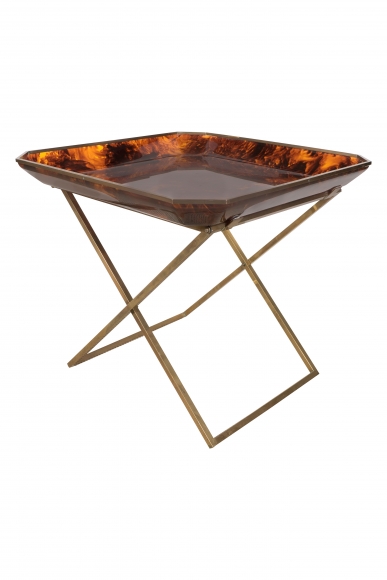 Designed by Monique Roger and Vincent Jacquard of 'Archea-Milano', 1970. Sold at select boutiques in the 70s: Christian Dior, Ave. Montaigne, David Hicks, Paris, and Khazen Gallery, Beirut. 
 H: 23.5 W: 25.75 D: 25.75 in.